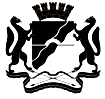 СОВЕТ ДЕПУТАТОВ ГОРОДА НОВОСИБИРСКАПОСТОЯННАЯ КОМИССИЯ СОВЕТА ДЕПУТАТОВ ГОРОДА НОВОСИБИРСКАПО НАКАЗАМ ИЗБИРАТЕЛЕЙРЕШЕНИЕРассмотрев предложения депутатов Совета депутатов города Новосибирска к проекту решения Совета депутатов города Новосибирска «О плане мероприятий по реализации наказов избирателей на 2021 – 2025 годы» (далее – план), комиссия РЕШИЛА:По наказу 01-00062 отменить решение комиссии от 28.04.2021 № 18. Рекомендовать мэрии города Новосибирска по наказам со следующими номерами: Дзержинский район, избирательный округ № 1, депутат Митряшина Екатерина Николаевна01-00062 – не включать в план.Калининский район, избирательный округ № 18, депутат Крайнов Евгений Анатольевич18-00045 – увеличить общую стоимость реализации наказа до 82,0 тыс. рублей.Калининский район, избирательный округ № 14, депутат Чернышев Павел Андреевич14-00082 – не включать в план;14-00111– исключить из плана;14-00202 – включить в план со сроком реализации в 2023 году, определить ответственного исполнителя за выполнение мероприятий по реализации наказа, сформулировать мероприятия по реализации наказа.Калининский район, избирательный округ № 15, депутат Воронина Елена Алексеевна15-00108 – увеличить общую стоимость реализации наказа до 300,0 тыс. рублей;15-00112 – увеличить общую стоимость реализации наказа до 200,0 тыс. рублей;15-00114 – оставить без изменений;15-00119 – увеличить общую стоимость реализации наказа до 400,0 тыс. рублей;15-00120, 15-00126, 15-00127, 15-00129, 15-00133, 15-00141, 15-00145, 
15-00146, 15-00150, 15-00153, 15-00156, 15-00160, 15-00162, 15-00164, 15-00165, 15-00167, 15-00169, 15-00170, 15-00171, 15-00174, 15-00175, 15-00176, 15-00179, 15-00181, 15-00184, 15-00189, 15-00190, 15-00191, 15-00192, 15-00194, 15-00195, 15-00196, 15-00197, 15-00198, 15-00200 – оставить без изменений;15-00202 – увеличить общую стоимость реализации наказа до 200,0 тыс. рублей;15-00203, 15-00204, 15-00205 – оставить без изменений;15-00222 – установить общую стоимость реализации наказа 500,0 тыс. рублей, указать мероприятия по реализации наказа – снос и обрезка зеленых насаждений, уборка мусора, установка лавочек и урн на сумму 200,0 тыс. рублей, обустройство пешеходного тротуара на сумму 300,0 тыс. рублей;12-029 – изменить формулировку мероприятий по реализации наказа с «Ремонт тротуара от ул. Объединения, 66 до ул. Объединения, 42 (380 кв. м), от ул. Объединения, 27 до ул. Объединения, 19 (200 кв. м), ул. Объединения, 11, 13, 15, 17, 19, 23 (250 кв. м)» на «Ремонт тротуаров по адресам ул. Объединения, 23, 27»;13-005 – перенести с избирательного округа № 15 на избирательный округ № 18 в плане;13-007 – перенести с избирательного округа № 15 на избирательный округ № 18 в плане;13-088 – исключить из плана.Калининский район, избирательный округ № 16, депутат Атякшев Игорь Александрович16-00002 – включить в план со сроком реализации в 2021 – 2022 годах и общей стоимостью реализации наказа 900,0 тыс. рублей;16-00004 – увеличить общую стоимость реализации наказа до 400,0 тыс. рублей, изменить формулировку мероприятий по реализации наказа с «Замена перегоревших ламп и ремонт приопорных щитков» на «Замена конструкции столба освещения»;16-00010 – изменить формулировку мероприятий по реализации наказа со «Строительство прогулочных дорожек» на «Строительство прогулочных дорожек, высадка крупномерных деревьев и кустарников», определить ответственных исполнителей за выполнение мероприятий по реализации наказа;16-00011 – изменить сроки реализации с 2024 года на 2022 – 2025 годы, увеличить общую стоимость реализации наказа до 4 750,0 тыс. рублей, изменить формулировку мероприятий по реализации наказа с «Благоустройство сквера по ул. Рассветная» на «Оформление земельного участка» со сроком реализации в 2022 году и стоимостью реализации 50,0 тыс. рублей, «Разработка дизайн-проекта» со сроком реализации в 2023 году и стоимостью реализации 300,0 тыс. рублей, «Разработка проектно-сметной документации» со сроком реализации в 2024 году и стоимостью реализации 400,0 тыс. рублей, «Реализация проекта благоустройства» со сроком реализации в 2025 году и стоимостью реализации 4 000,0 тыс. рублей;16-00032 – увеличить общую стоимость реализации наказа до 2 150,0 тыс. рублей, дополнить ответственным исполнителем за выполнение мероприятий по реализации наказа – администрацией Калининского района города Новосибирска;16-00049 – включить в план со сроком реализации в 2021 – 2025 годах;16-00056 – изменить формулировку мероприятий по реализации наказа с «Проведение работ по озеленению территории между супермаркетом «Лента» и МАОУ СОШ № 218» на «Проведение работ по озеленению территории между супермаркетом «Лента» и МАОУ СОШ № 218, установка лавочек, урн, вазонов»;16-00112 – увеличить общую стоимость реализации наказа до 200,0 тыс. рублей.Председатель комиссии							А. С. Бурмистров29.04.2021№ 19О предложениях депутатов Совета депутатов города Новосибирска к проекту решения Совета депутатов города Новосибирска «О плане мероприятий по реализации наказов избирателей на 2021 – 2025 годы»О предложениях депутатов Совета депутатов города Новосибирска к проекту решения Совета депутатов города Новосибирска «О плане мероприятий по реализации наказов избирателей на 2021 – 2025 годы»О предложениях депутатов Совета депутатов города Новосибирска к проекту решения Совета депутатов города Новосибирска «О плане мероприятий по реализации наказов избирателей на 2021 – 2025 годы»